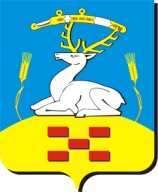   Собрание депутатовУвельского  муниципального района  Челябинской области ( 457000 Челябинская область п. Увельский ул. Советская – 26) ОГРН 1057436007111, ИНН 7424021871   телефон 8(35166) 3-18-09, факс 8(35166) 3-19-74Р Е Ш ЕН И ЕУчитывая важность организации работы с детьми в сельских поселениях, с целью предоставления возможности и создания условий для дополнительного художественного образования подрастающего поколения,Собрание депутатов РЕШАЕТ:Открыть на базе Луговской СОШ дополнительные классы МБОУ ДОД «ДШИ».Оплату в 2015 году производить по разделу «Образование» за счет дополнительно поступивших доходов (Приложение №1, Приложение №2).Председатель Собрания депутатовУвельского муниципального района                                           В.П. ЗяблинГлава Увельского муниципального района                                    А.Г. ЛитовченкоИсп.: Н.П. Иванько8 351 66 3 22 48«21» июля 2015г.Об открытии на базе Луговской СОШдополнительных классов  МБОУ ДОД «ДШИ»                                              № 55